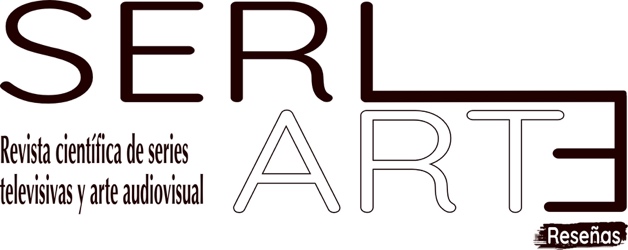 Autor(es) en minúscula (año). Título en cursiva. Ciudad: Editorial, 111 pp. ISBN: XXXXXXXXX. Reseña de Autor de la reseña (Universidad de XXXXXXX)Nombre y apellidos del autorUniversidad o Centro de trabajoCorreo electrónico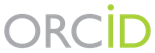 Las reseñas serán de libros publicados en los dos últimos años. El texto sin sangría, fuente Century Gothic, tamaño 11, interlineado 1,5 puntos, espacio anterior 0 ptos y posterior 6 ptos:Cuando se introduzca una cita de más de cuatro líneas se reducirá el tamaño a 9, se mantendrán el resto de las características excepto la sangría que serán de 1 cm a izquierda. Si es bibliográfica al final de la cita se introducirá la referencia (apellido, año, p. 68).La primera vez que se cite una película se indicará: Título en español (Título original, director, año). El título original únicamente si es distinto del título con el que se estrenó en España. La guerra ha terminado (La Guerre est finie, Alain Resnais, 1966). Para las siguientes citas de una película ya nombrada, es suficiente con poner el título con el que se estrenó en España en cursiva. Si la cita viene inmediatamente precedida por alguna información como el nombre del director o el año, no es necesario repetirlo entre paréntesis. Ej.: En 1966, Alain Resnais dirige La guerra ha terminado (La Guerre est finie).Se permite hacer notas a pie de página y en texto. Las referencias bibliográficas se tratarán de igual manera que en los artículos: Referencias bibliográficasApellido, A. (2004). Título. Ciudad: Editorial. (Con sangría francesa, interlineado sencillo y espacio anterior con 0 pto y posterior con 6 pto).Para las referencias bibliográficas seguir las indicaciones de la revista en Acerca de > Envío.